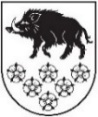 LATVIJAS REPUBLIKAKANDAVAS NOVADA DOMEDārza ielā 6, Kandavā, Kandavas novads, LV –3120 Reģ. Nr.90000050886, Tālrunis 63182028, 63182026, fakss 63182027 e-pasts dome@kandava.lv KandavāAPSTIPRINĀTSKandavas novada domes sēdē2020. gada 30.jūlijā(protokols Nr.13   19.§)Kandavas novada domes iekšējie noteikumi  “Kandavas novada pašvaldības iestāžu un struktūrvienību sniegto maksas pakalpojumu izcenojumu aprēķināšanas metodika un apstiprināšanas kārtība”Izdoti saskaņā ar Valsts pārvaldes iekārtas likuma 72.panta pirmās daļas 2.punktu, 73.panta pirmās  daļas 4.punktu,  un likuma „Par pašvaldībām”41.panta pirmās daļas 2.punktu  Vispārīgie jautājumiNoteikumi nosaka kārtību, kādā plānojami un uzskaitāmi ieņēmumi no Kandavas novada pašvaldības (turpmāk - Pašvaldība) iestāžu un struktūrvienību (turpmāk – Iestādes) sniegtajiem maksas pakalpojumiem un ar šo pakalpojumu sniegšanu saistītie izdevumi, kā arī sniegto maksas pakalpojumu izcenojumu noteikšanas metodiku un izcenojumu apstiprināšanas kārtību, ievērojot Ministru kabineta 2011. gada 3. maija noteikumus Nr. 333 “Kārtība, kādā plānojami un uzskaitāmi ieņēmumi no maksas pakalpojumiem un ar šo pakalpojumu sniegšanu saistītie izdevumi, kā arī maksas pakalpojumu izcenojumu noteikšanas metodika un izcenojumu apstiprināšanas kārtība” un Ministru kabineta 2018.gada 20.februāra noteikumus Nr.97 “Publiskas personas mantas iznomāšanas noteikumi”. Noteikumu mērķis ir noteikt vienotu, skaidri izprotamu un ekonomiski pamatotu kārtību izcenojumu noteikšanai par Pašvaldības sniegtajiem maksas pakalpojumiem.Ieņēmumu un izdevumu plānošana un uzskaiteIeņēmumu apjomu no sniegtajiem maksas pakalpojumiem Iestādes plāno kārtējam budžeta gadam, ņemot vērā katram maksas pakalpojuma veidam apstiprināto cenu (ar pievienotās vērtības nodokli, ja tāds tiek piemērots) un prognozēto sniegto maksas pakalpojumu apjomu. Plānotie ieņēmumi no sniegtajiem maksas pakalpojumiem tiek atspoguļoti kopējā pašvaldības budžeta ieņēmumu daļā.Ieņēmumi no maksas pakalpojumiem tiek ieskaitīti pašvaldības pamatbudžeta kontos, un tie tiek izlietoti izdevumu finansēšanai, atbilstoši kārtējā gada pašvaldības apstiprinātam budžetam.Ar maksas pakalpojumu sniegšanu saistītos izdevumus plāno attiecīgās Iestādes kārtējā gada budžetā. Pašvaldības cenrādī iekļaujamie maksas pakalpojumiPirms pakalpojuma iekļaušanas cenrādī, Iestāde izvērtē pakalpojumus, ņemot vērā to būtību un sniegšanas lietderību, kā arī atbilstību tās darbības mērķiem un nolikumam. Iestādes vadītājs ar rakstisku iesniegumu Kandavas novada domes (turpmāk - Dome) Finanšu nodaļai iniciē maksas pakalpojuma aprēķina nepieciešamību. Iestādes plāno tādus maksas pakalpojumus, pēc kuriem ir pieprasījums un kuri nekropļo uzņēmējdarbības konkurenci attiecīgajā teritorijā. Iestādes cenrādī iekļaujamos maksas pakalpojumus iedala šādās grupās:  maksa par izglītības iestāžu pakalpojumiem – Iestādes sniegtie maksas pakalpojumi, kas saistīti ar izglītības programmas apguvi; kancelejas pakalpojumi – Iestādes sniegtie pakalpojumi, kas saistīti ar dokumentu sagatavošanu, izsniegšanu, kopēšanu un citu līdzīgu pakalpojumu sniegšanu; maksa par nekustamā īpašuma iznomāšanu – maksa par Iestādes telpu izmantošanu atsevišķi par katru Iestādes iznomājamo telpu (telpu grupu), izņemot ilglaicīgu (pastāvīgu) nekustamā īpašuma iznomāšanu; maksa par kustamas mantas iznomāšanu – maksa par Iestādes valdījumā esošas kustamas mantas izmantošanu; pārējie Iestādes sniegtie maksas pakalpojumi – citi Iestādes sniegtie maksas pakalpojumi, kas neattiecas uz 8.1. līdz 8.4.punktiem. Sniegto maksas pakalpojumu izcenojumu noteikšanas metodikaLai noteiktu maksas pakalpojumu izcenojumu, Iestādes katram maksas pakalpojuma veidam saskaņā ar Noteikumu pielikumu sagatavo maksas pakalpojuma izcenojuma aprēķinu (turpmāk – aprēķins), kurā iekļautās izmaksas klasificē saskaņā ar normatīvajiem aktiem par budžeta izdevumu klasifikāciju atbilstoši ekonomiskajām kategorijām, norādot izdevumu klasifikācijas kodu (četras zīmes). Minēto aprēķinu saskaņo ar Kandavas novada domes Finanšu nodaļu. Maksas pakalpojuma izcenojums ietver visas izmaksas, kas rodas, sniedzot maksas pakalpojumu. Izmaksu apmēra novērtēšanai izmanto Iestādes grāmatvedības uzskaites datus un citus analītiskos datus, ja tādi Iestādē tiek uzkrāti. Nomas objektiem, kas iegādāti konkrētajā budžeta gadā, aprēķinam izmanto līdzīgu objektu iepriekšējā gada visas izmaksas vai paredzamās objekta izmaksas.Gatavojot maksas pakalpojuma izcenojuma aprēķinu tiek piemēroti šādi koeficienti: koeficients par klašu inventāru (krēsli, galdi u.c.) 				4,0koeficients par aktu, sporta zāles aprīkojumu izmantošanu			1,5koeficients telpu izmantošanai nometņu vajadzībām lauku teritorijās	0,5koeficients par izmitināšanas pakalpojumu pilsētā 				4,0.Maksas pakalpojuma, izņemot maksu par nekustamā īpašuma īslaicīgu iznomāšanu, izcenojumu aprēķina pēc šādas formulas: Imp = (Tizm + Nizm)/Vsk, kur:Imp – viena sniegtā maksas pakalpojuma veida vienas vienības izcenojums;  Tizm – tiešās izmaksas jeb izmaksas, kas tieši attiecināmas uz maksas pakalpojuma sniegšanu. Šīs izmaksas parasti ietver maksas pakalpojuma sniegšanai izlietoto materiālu iegādes izmaksas, tiešos izdevumus darba samaksai, kā arī ar šo samaksu saistītās valsts sociālās apdrošināšanas obligātās iemaksas; Nizm – netiešās izmaksas jeb izmaksas, kas ir netieši saistītas ar attiecīgā maksas pakalpojuma sniegšanu, piemēram, Iestādes, Iestādes vadībā un administrācijā nodarbināto darbinieku un citu darbinieku darba algas un ar šīm algām saistītās valsts sociālās apdrošināšanas obligātās iemaksas, pamatlīdzekļu remonta un ekspluatācijas izdevumi, telpu apkures un apgaismojuma izdevumi, pamatlīdzekļu nolietojums, nomas maksa un apdrošināšanas maksājumi, vispārējas nozīmes palīgmateriāli un citi ar attiecīgā maksas pakalpojuma sniegšanu netieši saistīti izdevumi;Vsk – plānotais maksas pakalpojuma vienību skaits noteiktajā laikposmā. Tiešās izmaksas (Tizm) aprēķina, izmantojot šādu formulu: Tizm = (B+S+P+F+C), kur:B – Iestādes tieši pakalpojuma sniegšanā iesaistīto darbinieku atalgojums. Atalgojumu veido procesā iesaistīto darbinieku skaits, viņu izlietotais darba laiks un darba samaksa. Tieši pakalpojuma sniegšanā iesaistītieS – tieši pakalpojuma sniegšanā iesaistīto darbinieku valsts sociālās apdrošināšanas obligātās iemaksas; P – samaksa par citiem pakalpojuma darbinieki ir tie, kas tieši nodrošina un piedalās pakalpojuma sniegšanā. Šajā sadaļā netiek iekļauts administrācijas atalgojums; nodrošināšanai nepieciešamajiem materiāliem un pakalpojumiem, t.sk. pakalpojuma sniegšanai nepieciešamo materiālu un mazvērtīgā inventāra iegādes izdevumi, energoresursu, ūdens un citu komunālo pakalpojumu izmaksas (ja nav noteikts, ka rēķinu par komunālajiem slēdz un atbilstoši tam pakalpojumu apmaksā pakalpojuma saņēmējs). Šos izdevumus aprēķina tādā apmērā, lai pakalpojuma cenas aprēķinā tiktu iekļauti visi ar pakalpojuma sniegšanu saistītie izdevumi;F – to pamatlīdzekļu nolietojuma summa, kurus izmanto attiecīgā pakalpojuma sniegšanai. Ja pakalpojuma sniegšanai nepieciešams iegādāties papildu pamatlīdzekļus, izdevumos iekļauj arī plānojamo pamatlīdzekļu nolietojuma summu;C – citas tiešās izmaksas, kas pēc ekonomiskās būtības ir attiecināmas uz pakalpojuma sniegšanu. Netiešās izmaksas (Nizm) aprēķina, izmantojot šādu formulu: Nizm = A x k, kur:A – administrācijas izdevumi jeb tādi izdevumi, kuri nodrošina institūcijas vispārējo darbību, lai attiecīgie darbinieki varētu sekmīgi sniegt maksas pakalpojumu; k – koeficients (īpatsvars), kas raksturo, kādu daļu no kopējiem administrācijas izdevumiem ir plānots attiecināt uz konkrētā maksas pakalpojuma sniegšanu. To rēķina, konkrētā pakalpojuma sniegšanā tieši iesaistīto darbinieku plānoto atalgojumu (gadā), izdalot ar visu Institūcijas ar pakalpojuma sniegšanu saistīto darbinieku atalgojumu (gadā). Kritērijus izmaksu klasificēšanai tiešajās un netiešajās izmaksās, kā arī netiešo izmaksu attiecināšanai uz konkrēto maksas pakalpojuma veidu nosaka, pamatojoties uz maksas pakalpojuma un tā sniegšanas procesa specifiku. Maksa par izglītības iestāžu pakalpojumiem:mācību maksa izglītības iestādē tiek noteikta ar Domes lēmumu, pamatojoties uz aprēķinu, kas tiek veikts saskaņā ar noteikumu 12.punktu;Dome izdod Pašvaldības saistošos noteikumus par līdzfinansējuma samaksas kārtību Pašvaldības profesionālās ievirzes izglītības iestādēs un maksas interešu izglītības programmās. Maksas pakalpojuma izcenojumu aprēķinā iekļautās izmaksas klasificē saskaņā ar normatīvajiem aktiem par budžeta izdevumu klasifikāciju atbilstoši ekonomiskajām kategorijām, norādot izdevumu klasifikācijas kodu (četras zīmes).Nekustamā īpašuma (telpu) nomas maksas izcenojumu aprēķina saskaņā ar Ministru kabineta 2018. gada 20. februāra noteikumiem Nr. 97 “Publiskas personas mantas iznomāšanas noteikumi”. Par maksas pakalpojuma izcenojuma aprēķināšanas pareizību un atbilstību atbild aprēķina sagatavotājs, maksas pakalpojuma izcenojumu apstiprina Dome.Maksas pakalpojuma izcenojuma aprēķinā un lēmumā par maksas pakalpojumu cenrādi izcenojumu summas norāda euro un centos. Maksas pakalpojumu cenrāža apstiprināšanaAr Domes lēmumu apstiprina maksas pakalpojumu cenrādi. Kandavas novada domes Finanšu nodaļa sagatavo lēmuma projektu par maksas pakalpojumu cenrādi vai tā grozījumiem un atbilstoši Pašvaldībā noteiktajai kārtībai iesniedz to Domē. Lēmuma projektam pievieno maksas pakalpojuma izcenojuma aprēķinu.Lai nodrošinātu maksas pakalpojumu pieejamību, apstiprinot maksas pakalpojumu cenrādi, Dome var paredzēt atvieglojumus normatīvajos aktos noteiktām mērķa grupām (piemēram, bērni, daudzbērnu ģimenes, pensionāri, personas, kurām noteikta invaliditāte, bez vecāku gādības palikuši bērni un citas grupas), to piemērošanas nosacījumus un citus īpašos nosacījumus.Maksas pakalpojumu cenrādi izstrādā kā pašvaldības iekšējos noteikumus.Maksas pakalpojuma izcenojumu pārskata un izdara grozījumus maksas pakalpojumu cenrādī šādos gadījumos: ir izdarīti grozījumi normatīvajos aktos vai mainījušies apstākļi, kas būtiski ietekmē Pašvaldības sniedzamo maksas pakalpojumu klāstu;ir būtiski mainījušās (samazinājušās vai palielinājušās par 20%) tiešās vai netiešās izmaksas, kuras veido maksas pakalpojuma izcenojumu; ir mainījies plānoto maksas pakalpojumu vienību skaits (samazinājies vai palielinājies par 20%) noteiktā laikposmā un tas būtiski ietekmē vienas pakalpojumu vienības sniegšanas izmaksas.Par aktuālā cenrāža izvietošanu Pašvaldības mājas lapā ir atbildīgs Iestādes vadītājs. Noslēguma jautājums Noteikumi stājas spēkā 2020. gada 1.augustā. Kandavas novada domes priekšsēdētāja (personiskais paraksts) Inga Priede Pielikums Kandavas novada pašvaldības Iestāžu un struktūrvienību sniegto maksas pakalpojumu izcenojumu aprēķināšanas metodikas un apstiprināšanas kārtībai Maksas pakalpojuma izcenojuma aprēķinsIestāde, struktūrvienība _______________________________________________________ Maksas pakalpojumu veids ____________________________________________________ Laikposms __________________________________________________________________Aprēķinu sastādīja:(Amats, vārds, uzvārds, paraksts)Izdevumu klasifikācijas kodsRādītājs (materiāli, izejvielas nosaukums, atlīdzība un citi izmaksu veidi)Izmaksu apjoms noteiktā laikposmā viena maksas pakalpojuma veida nodrošināšanai123Tiešās izmaksasTiešās izmaksasTiešās izmaksasTiešās izmaksas kopā:Tiešās izmaksas kopā:Tiešās izmaksas uz 1 m2:Tiešās izmaksas uz 1 m2:Netiešās izmaksasNetiešās izmaksasNetiešās izmaksasNetiešās izmaksas kopā:Netiešās izmaksas kopā:Netiešo izmaksu koeficients:Netiešo izmaksu koeficients:Netiešās izmaksas uz 1 m2:Netiešās izmaksas uz 1 m2:Pakalpojuma izmaksas kopā:Pakalpojuma izmaksas kopā:Maksas pakalpojuma vienību skaits noteiktā laika posmā (stundas/gadā)Maksas pakalpojuma vienību skaits noteiktā laika posmā (stundas/gadā)Maksas pakalpojuma cena par 1 stundu euro/m2Maksas pakalpojuma cena par 1 stundu euro/m2Maksas pakalpojumu izcenojums (euro) (pakalpojuma izmaksas kopā dalītas ar maksas pakalpojumu vienību skaitu noteiktā laikposmā)Maksas pakalpojumu izcenojums (euro) (pakalpojuma izmaksas kopā dalītas ar maksas pakalpojumu vienību skaitu noteiktā laikposmā)Prognozētie ieņēmumi no pakalpojuma gadā (euro) (prognozētais maksas pakalpojumu skaits gadā reizināts ar maksas pakalpojumu izcenojumu) 